Trápí tě neshody rodičů?    					Provozní doba:                                                           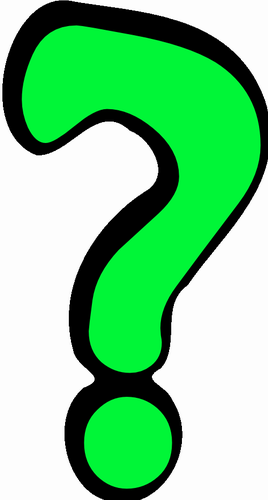 Nelíbí se ti jejich chování?					Po 8.00 – 17.00 hodin	Cítíš potřebu odejít z domova?					Út 8.00 – 15.30 hodinBojíš se, co bude dál, pokud se rodiče rozejdou?		St 8.00 – 17.00 hodinŠel si za školu a teď nevíš, co s tím?				Čt 8.00 – 15.30 hodinMáš výchovné problémy ve škole?				Pá 8.00 – 14.30 hodinPosmívají se ti kamarádi?Dopustil ses krádeže a bojíš se, co se bude následovat?		 Chceš si popovídat a nevíš s kým?					Potřebuješ poradit?									                      				                            											Neboj se s těmito a dalšími dotazy obrátit na kohokoliv z našeho oddělení.Magistrát města Pardubic, oddělení sociálně právní ochrany dětí, U Divadla 828, 4. patro, tel. 466859632.